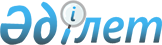 "Солтүстік Қазақстан облысы Мағжан Жұмабаев ауданының 2017-2019 жылдарға арналған бюджеті туралы" Солтүстік Қазақстан облысы Мағжан Жұмабаев ауданы мәслихатының 2016 жылғы 23 желтоқсандағы № 8-1 шешіміне өзгерістер енгізу туралыСолтүстік Қазақстан облысы Мағжан Жұмабаев ауданы мәслихатының 2017 жылғы 27 қарашадағы № 14-1 шешімі. Солтүстік Қазақстан облысының Әділет департаментінде 2017 жылғы 5 желтоқсанда № 4398 болып тіркелді
      Қазақстан Республикасының 2008 жылғы 4 желтоқсандағы Бюджет кодексінің 106, 109-баптарына және 111-бабының 1-тармағына, "Қазақстан Республикасындағы жергілікті мемлекеттік басқару және өзін-өзі басқару туралы" Қазақстан Республикасының 2001 жылғы 23 қаңтардағы Заңының 6-бабының 1-тармағы 1) тармақшасына сәйкес Солтүстік Қазақстан облысы Мағжан Жұмабаев ауданының мәслихаты ШЕШТІ:
      1. "Солтүстік Қазақстан облысы Мағжан Жұмабаев ауданының 2017-2019 жылдарға арналған бюджеті туралы" Солтүстік Қазақстан облысы Мағжан Жұмабаев ауданы мәслихатының 2016 жылғы 23 желтоқсандағы № 8-1 шешіміне (Нормативтік құқықтық актілерді мемлекеттік тіркеу тізілімінде 2017 жылғы 11 қаңтарда № 4018 тіркелді, "Мағжан жұлдызы" аудандық газетінде 2017 жылғы 20 қаңтарда, "Вести" аудандық газетінде 2017 жылғы 20 қаңтарда жарияланды) мынадай өзгерістер енгізілсін:
      1-тармақ мынадай редакцияда жазылсын:
      "1. 1, 2 және сәйкесінше 3-қосымшаларға сәйкес Солтүстік Қазақстан облысы Мағжан Жұмабаев ауданының 2017-2019 жылдарға, соның ішінде 2017 жылғы бюджеті, мынадай көлемдерде бекітілсін:
      1) кірістер – 4 126 201,0 мың теңге, соның ішінде:
      салықтық түсімдер бойынша – 714 162,0 мың теңге;
      салықтық емес түсімдер бойынша – 4 631,6 мың теңге;
      негізгі капиталды сатудан түсетін түсімдер бойынша – 20 949,0 мың теңге;
      трансферттер түсімдері бойынша – 3 386 458,4 мың теңге; 
      2) шығындар – 4 216 235,6 мың теңге;
      3) таза бюджеттік кредиттеу – 25 354,5 мың теңге;
      бюджеттік кредиттер – 28 300,0 мың теңге;
      бюджеттік кредиттерді өтеу – 2 945,5 мың теңге;
      4) қаржы активтерімен жасалатын операциялар бойынша сальдо – 4 257,0 мың теңге:
      қаржы активтерін сатып алу – 4 257,0 мың теңге;
      мемлекеттің қаржы активтерін сатудан түсетін түсімдер – 0;
      5) бюджет тапшылығы (профициті) – (- 119 646,1) мың теңге;
      6) бюджет тапшылығын қаржыландыру (профицитін пайдалану) – 119 646,1 мың теңге;
      қарыздар түсімі – 28 300,0 мың теңге;
      қарыздарды өтеу – 2 945,5 мың теңге;
      бюджет қаражатының пайдаланылатын қалдықтары – 94 291,6 мың теңге.".
      Көрсетілген шешімге 1, 4-қосымшалар осы шешімге 1, 2-қосымшаларға сәйкес жаңа редакцияда жазылсын.
      2. Осы шешім 2017 жылғы 1 қаңтардан бастап қолданысқа енгізіледі. Мағжан Жұмабаев ауданының 2017 жылға арналған бюджеті Мағжан Жұмабаев ауданының ауылдық округтерінің 2017 жылға арналған бюджеттік бағдарламалары
      Кестенің жалғасы
      Кестенің жалғасы
      Кестенің жалғасы
					© 2012. Қазақстан Республикасы Әділет министрлігінің «Қазақстан Республикасының Заңнама және құқықтық ақпарат институты» ШЖҚ РМК
				
      Солтүстік Қазақстан облысы

      Мағжан Жұмабаев ауданы

      мәслихаты сессиясының

      төрағасы

А. ТалкачҰв

      Солтүстік Қазақстан облысы

      Мағжан Жұмабаев ауданы

      мәслихатының хатшысы

Т. Әбілмәжінов
Солтүстік Қазақстан облысыМағжан Жұмабаев ауданымәслихатының 2017 жылғы 27 қарашадағы № 14-1 шешіміне№ 1 қосымшаСолтүстік Қазақстан облысы Мағжан Жұмабаев ауданы мәслихатының 2016 жылғы 23 желтоқсандағы № 8-1 шешіміне№ 1 қосымша
аты
Сыныбы
Сыныбы
Iшкi сыныбы
Iшкi сыныбы
Iшкi сыныбы
Атауы
2017
Сомасы мың теңге
І. Кірістер
4 126 201,0
1
Салықтық түсімдері
714 162,0
01
01
Табыс салығы 
41 035,0
2
2
2
Жеке табыс салығы 
41 035,0
03
03
Әлеуметтік салық
196 204,0
1
1
1
Әлеуметтік салық
196 204,0
04
04
Меншікке салықтар
306 949,0
1
1
1
Мүлікке салықтар
231 244,0
3
3
3
Жер салығы
10 670,0
4
4
4
Көлiк құралдарына салық
52 535,0
5
5
5
Бірыңғай жер салығы
12 500,0
05
05
Тауарларға, жұмыстарға және қызметтерге iшкi салықтар
160 474,0
2
2
2
Акциздер
3 000,0
3
3
3
Табиғи және басқа ресурстарды пайдаланғаны үшiн түсетiн түсiмдер
138 700,0
4
4
4
Кәсiпкерлiк және кәсiби қызметтi жүргiзгенi үшiн алымдар
18 574,0
5
5
5
Ойын бизнесіне салық
200,0
08
08
Заңдық мәнді іс-әрекеттерді жасағаны және (немесе) оған уәкілеттігі бар мемлекеттік органдар немесе лауазымды адамдар құжаттар бергені үшін алынатын міндетті төлемдер 
9 500,0
1
1
1
Мемлекеттік баж
9 500,0
2
Салықтық емес түсiмдер
4 631,6
01
01
Мемлекеттік меншіктен түсетін кірістер
2 002,6
5
5
5
Мемлекет меншігіндегі мүлікті жалға беруден түсетін кірістер
1 898,0
7
7
7
Мемлекеттік бюджеттен берілген, кредиттер бойынша сыйақылар
4,6
9
9
9
Мемлекет меншігінен түсетін басқа да кірістер
100,0
06
06
Басқа да салықтық емес түсімдер 
2 629,0
1
1
1
Басқа да салықтық емес түсімдер 
2 629,0
3
Негізгі капиталды сатудан түсетін түсімдер
20 949,0
01
01
Мемлекеттік мекемелерге бекітіліп берілген мемлекеттік мүлікті сату 
3 949,0
1
1
1
Мемлекеттік мекемелерге бекітіліп берілген мемлекеттік мүлікті сату 
3 949,0
03
03
Жердi және материалдық емес активтердi сату
17 000,0
1
1
1
Жерді сату
17 000,0
4
Трансферттер түсімдері
3 386 458,4
02
02
Мемлекеттiк басқарудың жоғары тұрған органдарынан түсетiн трансферттер
3 386 458,4
2
2
2
Облыстық бюджеттен түсетiн трансферттер
3 386 458,4
Атауы
Атауы
Атауы
Атауы
Атауы
Атауы
Атауы
2017
Функционалдық топ
Функционалдық топ
Функционалдық топ
Функционалдық топ
Функционалдық топ
Функционалдық топ
Функционалдық топ
Сомасы 

 мың теңге
Бюджеттік бағдарламалардың әкiмшiсi
Бюджеттік бағдарламалардың әкiмшiсi
Бюджеттік бағдарламалардың әкiмшiсi
Бюджеттік бағдарламалардың әкiмшiсi
Бюджеттік бағдарламалардың әкiмшiсi
Сомасы 

 мың теңге
Бағдарлама
Бағдарлама
Сомасы 

 мың теңге
ІІ. Шығындар
 4 216 235,6 
1
1
Жалпы сипаттағы мемлекеттiк қызметтер 
 434 282,6 
112
112
Аудан (облыстық маңызы бар қала) мәслихатының аппараты
 15 021,1 
001
001
Аудан (облыстық маңызы бар қала) мәслихатының қызметін қамтамасыз ету жөніндегі қызметтер
 14 645,6 
003
003
Мемлекеттік органның күрделі шығыстары
 375,5 
122
122
Аудан (облыстық маңызы бар қала) әкімінің аппараты
 122 522,1 
001
001
Аудан (облыстық маңызы бар қала) әкімінің қызметін қамтамасыз ету жөніндегі қызметтер
 104 722,1 
003
003
Мемлекеттік органның күрделі шығыстары
 17 800,0 
123
123
Қаладағы аудан, аудандық маңызы бар қала, кент, ауыл, ауылдық округ әкімінің аппараты
 255 603,9 
001
001
Қаладағы аудан, аудандық маңызы бар қала, кент, ауыл, ауылдық округ әкімінің қызметін қамтамасыз ету жөніндегі қызметтер
 236 379,8 
022
022
Мемлекеттік органның күрделі шығыстары
 3 217,9 
032
032
Ведомстволық бағыныстағы мемлекеттік мекемелерінің және ұйымдарының күрделі шығыстары
 16 006,2 
458
458
Ауданның (облыстық маңызы бар қаланың) тұрғын үй-коммуналдық шаруашылығы, жолаушылар көлігі және автомобиль жолдары бөлімі
 9 010,8 
001
001
Жергілікті деңгейде тұрғын үй-коммуналдық шаруашылығы, жолаушылар көлігі және автомобиль жолдары саласындағы мемлекеттік саясатты іске асыру жөніндегі қызметтер
 9 010,8 
459
459
Ауданның (облыстық маңызы бар қаланың) экономика және қаржы бөлімі
 32 124,7 
001
001
Ауданның (облыстық маңызы бар қаланың) экономикалық саясаттың қалыптастыру мен дамыту, мемлекеттік жоспарлау, бюджеттік атқару және коммуналдық меншігін басқару саласындағы мемлекеттік саясатты іске асыру жөніндегі қызметтер 
 27 208,7 
010
010
Жекешелендіру, коммуналдық меншікті басқару, жекешелендіруден кейінгі қызмет және осыған байланысты дауларды реттеу
 270,2 
015
015
Мемлекеттік органның күрделі шығыстары
 4 645,8 
2
2
Қорғаныс 
 23 088,0 
122
122
Аудан (облыстық маңызы бар қала) әкімінің аппараты
 23 088,0 
005
005
Жалпыға бірдей әскери міндетті атқару шеңберіндегі іс-шаралар
 7 254,5 
006
006
Аудан (облыстық маңызы бар қала) ауқымындағы төтенше жағдайлардың алдын алу және оларды жою
 15 833,5 
3
3
Қоғамдық тәртіп, қауіпсіздік, құқықтық, сот, қылмыстық-атқару қызметі 
 1 967,5 
458
458
Ауданның (облыстық маңызы бар қаланың) тұрғын үй-коммуналдық шаруашылығы, жолаушылар көлігі және автомобиль жолдары бөлімі
 1 967,5 
021
021
Елді мекендерде жол қозғалысы қауіпсіздігін қамтамасыз ету
 1 967,5 
4
4
Бiлiм беру
 2 761 636,2 
123
123
Қаладағы аудан, аудандық маңызы бар қала, кент, ауыл, ауылдық округ әкімінің аппараты
 9 964,2 
005
005
Ауылдық жерде балаларды мектепке дейін тегін алып баруды және кері алып келуді ұйымдастыру
 9 964,2 
464
464
Ауданның (облыстық маңызы бар қаланың) білім бөлімі
 2 730 102,0 
001
001
Жергілікті деңгейде білім беру саласындағы мемлекеттік саясатты іске асыру жөніндегі қызметтер
 10 997,0 
003
003
Жалпы білім беру
 2 346 974,0 
005
005
Ауданның (облыстық маңызы бар қаланың) мемлекеттік білім беру мекемелер үшін оқулықтар мен оқу-әдістемелік кешендерді сатып алу және жеткізу
 50 507,0 
006
006
Балаларға қосымша білім беру 
 34 033,0 
009
009
Мектепке дейінгі тәрбие мен оқыту ұйымдарының қызметін қамтамасыз ету
 73 237,0 
015
015
Жетім баланы (жетім балаларды) және ата-аналарының қамқорынсыз қалған баланы (балаларды) күтіп-ұстауға қамқоршыларға (қорғаншыларға) ай сайынғы ақшалай қаражат төлемі
 11 019,0 
029
029
Балалар мен жасөспірімдердің психикалық денсаулығын тексеру және халыққа психолого-медико-педагогикалық кеңес беру көмегін көрсету
 8 744,0 
040
040
Мектепке дейінгі білім беру ұйымдарында мемлекеттік білім беру тапсырысын іске асыру
 152 969,0 
067
067
Ведомстволық бағыныстағы мемлекеттік мекемелерінің және ұйымдарының күрделі шығыстары
 41 622,0 
465
465
Ауданның (облыстық маңызы бар қаланың) дене шынықтыру және спорт бөлімі
 21 570,0 
017
017
Спорт бойынша балалар мен жастарға қосымша білім беру
 21 570,0 
6
6
Әлеуметтiк көмек және әлеуметтiк қамтамасыз ету
 298 120,0 
451
451
Ауданның (облыстық маңызы бар қаланың) жұмыспен қамту және әлеуметтік бағдарламалар бөлімі
 282 474,0 
001
001
Жергілікті деңгейде халық үшін әлеуметтік бағдарламаларды жұмыспен қамтуды қамтамасыз етуді іске асыру саласындағы мемлекеттік саясатты іске асыру жөніндегі қызметтер
 29 395,2 
002
002
Жұмыспен қамту бағдарламасы
 99 559,1 
004
004
Ауылдық жерде тұратын денсаулық сақтау, білім беру, әлеуметтік қамтамасыз ету, мәдениет, спорт және ветеринар мамандарына отын сатып алуға Қазақстан Республикасының заңнамасына сәйкес әлеуметтік көмек көрсету
 2 000,0 
005
005
Мемлекеттік атаулы әлеуметтік көмек көрсету
 3 745,0 
006
006
Тұрғын үйге көмек көрсету
 67,0 
007
007
Жергілікті өкілетті органдардың шешімдері бойынша мұқтаж азаматтардың жекелеген топтарына әлеуметтік көмек
 17 189,6 
010
010
Үйден тәрбиеленіп оқытылатын мүгедек балаларды материалдық қамтамасыз ету
 1 128,1 
011
011
Жәрдемақыларды және басқа да әлеуметтік төлемдерді есептеу, төлеу мен жеткізу бойынша қызметтерге ақы төлеу
 549,5 
014
014
Мұқтаж азаматтарға үйде әлеуметтiк көмек көрсету
 72 477,7 
016
016
18 жасқа дейінгі балаларға мемлекеттік жәрдемақылар
 12 641,8 
017
017
Мүгедектерді оңалту жеке бағдарламасына сәйкес, мұқтаж мүгедектерді міндетті гигиеналық құралдармен және ымдау тілі мамандарының қызмет көрсетуін, жеке көмекшілермен қамтамасыз ету 
 9 411,1 
023
023
Халықты жұмыспен қамту орталығы қызметін қамтамасыз ету
 16 710,5 
025
025
"Өрлеу" жобасы бойынша шартты ақшалай көмек ендіру
 13 599,0 
067
067
Ведомстволық бағыныстағы мемлекеттік мекемелерінің және ұйымдарының күрделі шығыстары
 4 000,4 
458
458
Аудан (облыстық маңызы бар қаланың) тұрғын үй-коммуналдық шаруашылық, жолаушылар көлігі және автомобиль жолдары бөлімі
 434,0 
050
050
Қазақстан Республикасында мүгедектердің құқықтарын қамтамасыз ету және өмір сүру сапасын жақсарту жөніндегі 2012-2018 жылдарға арналған іс-шаралар жоспарын жүзеге асыру
 434,0 
464
464
Ауданның (облыстық маңызы бар қаланың) білім бөлімі
 15 212,0 
030
030
Патронат тәрбиешілерге тапсырылған баланы (балаларды) асырау
 15 212,0 
7
7
Тұрғын үй-коммуналдық шаруашылық
 95 116,5 
123
123
Қаладағы аудан, аудандық маңызы бар қала, кент, ауыл, ауылдық округ әкімінің аппараты
 37 199,7 
008
008
Елді мекендерде көшелерді жарықтандыру
 16 961,7 
009
009
Елді мекендердің санитариясын қамтамасыз ету
 3 920,0 
010
010
Жерлеу орындарын ұстау және туыстары жоқ адамдарды жерлеу
 950,0 
011
011
Елді мекендерді көгалдандыру және абаттандыру
 15 368,0 
458
458
Ауданның (облыстық маңызы бар қаланың) тұрғын үй-коммуналдық шаруашылығы, жолаушылар көлігі және автомобиль жолдары бөлімі
 42 599,1 
003
003
Мемлекеттік тұрғын үй қорының сақталуын ұйымдастыру
 6 393,1 
004
004
Жекелеген азамат санаттарын тұрғын үймен қамтамасыз ету
 4 000,0 
012
012
Сумен жабдықтау және су бұру жүйесінің жұмыс істеуі
 32 205,0 
058
058
Ауылдық елді мекендердегі су тарту және сумен қамту жүйесін дамыту
 1,0 
472
472
Ауданның (облыстық маңызы бар қаланың) құрылыс, сәулет және қала құрылысы бөлімі
 15 317,7 
058
058
Ауылдық елді мекендердегі су тарту және сумен қамту жүйесін дамыту
 1 706,7 
072
072
Жұмыспен қамту 2020 бағдарламасы шеңберінде жастар үшін қызметтік тұрғын үй салу, инженерлік-коммуникациялық инфрақұрылымды дамыту және жатақханалар салу, салып бітіру
 13 611,0 
8
8
Мәдениет, спорт, туризм және ақпараттық кеңістiк
 289 146,6 
123
123
Қаладағы аудан, аудандық маңызы бар қала, кент, ауыл, ауылдық округ әкімінің аппараты
 49 296,7 
006
006
Жергілікті деңгейде мәдени-демалыс жұмысын қолдау
 49 296,7 
455
455
Ауданның (облыстық маңызы бар қаланың) мәдениет және тілдерді дамыту бөлімі
 117 935,6 
001
001
Жергілікті деңгейде тілдерді дамыту және мәдениет саласындағы мемлекеттік саясатты іске асыру жөніндегі қызметтер
 9 391,1 
003
003
Мәдени-демалыс жұмысын қолдау
 26 772,5 
006
006
Аудандық (қалалық) кiтапханалардың жұмыс iстеуi
 74 520,0 
007
007
Мемлекеттік тілді және Қазақстан халықтарының басқа да тілдерін дамыту
 1 163,0 
010
010
Мемлекеттік органның күрделі шығыстары
 200,0 
032
032
Ведомстволық бағыныстағы мемлекеттік мекемелерінің және ұйымдарының күрделі шығыстары
 5 889,0 
456
456
Ауданның (облыстық маңызы бар қаланың) ішкі саясат бөлімі
 28 191,5 
001
001
Жергілікті деңгейде ақпарат, мемлекеттілікті нығайту және азаматтардың әлеуметтік сенімділігін қалыптастыру саласында мемлекеттік саясатты іске асыру жөніндегі қызметтер
 10 163,9 
002
002
Газеттер мен журналдар арқылы мемлекеттік ақпараттық саясат жүргізу жөніндегі қызметтер
 12 715,0 
003
003
Жастар саясаты саласында іс-шараларды іске асыру
 5 312,6 
465
465
Ауданның (облыстық маңызы бар қаланың) дене шынықтыру және спорт бөлімі
 18 439,0 
001
001
Жергілікті деңгейде дене шынықтыру және спорт саласындағы мемлекеттік саясатты іске асыру жөніндегі қызметтер
 7 296,0 
006
006
Аудандық (облыстық маңызы бар қалалық) деңгейде спорттық жарыстар өткiзу
 4 498,0 
007
007
Әртүрлi спорт түрлерi бойынша аудан (облыстық маңызы бар қала) құрама командаларының мүшелерiн дайындау және олардың облыстық спорт жарыстарына қатысуы
 5 665,0 
032
032
Ведомстволық бағыныстағы мемлекеттік мекемелерінің және ұйымдарының күрделі шығыстары
 980,0 
472
472
Ауданның (облыстық маңызы бар қаланың) құрылыс, сәулет және қала құрылысы бөлімі
 75 283,8 
008
008
Cпорт объектілерін дамыту
 75 283,8 
10
10
Ауыл, су, орман, балық шаруашылығы, ерекше қорғалатын табиғи аумақтар, қоршаған ортаны және жануарлар әлемін қорғау, жер қатынастары
 132 421,5 
459
459
Ауданның (облыстық маңызы бар қала) экономика және қаржы бөлімі
 6 909,2 
099
099
Мамандарға әлеуметтік қолдау шараларын іске асыру
 6 909,2 
462
462
Ауданның (облыстық маңызы бар қала) ауыл шаруашылығы бөлімі
 23 799,6 
001
001
Жергілікті деңгейде ауыл шаруашылығы саласындағы мемлекеттік саясатты іске асыру жөніндегі қызметтер
 23 799,6 
473
473
Ауданның (облыстық маңызы бар қала) ветеринария бөлімі
 85 536,0 
001
001
Жергілікті деңгейде ветеринария саласындағы мемлекеттік саясатты іске асыру жөніндегі қызметтер
 18 888,2 
003
003
Мемлекеттік органның күрделі шығыстары
 147,9 
006
006
Ауру жануарларды санитарлық союды ұйымдастыру
 290,0 
007
007
Қаңғыбас иттер мен мысықтарды аулауды және жоюды ұйымдастыру
 1 200,0 
008
008
Алып қойылатын және жойылатын ауру жануарлардың, жануарлардан алынатын өнімдер мен шикізаттың құнын иелеріне өтеу
 4 628,9 
009
009
Жануарлардың энзоотиялық аурулары бойынша ветеринарлық іс-шараларды жүргізу
 3 784,0 
010
010
Ауыл шаруашылығы жануарларын сәйкестендіру жөніндегі іс-шараларды өткізу
 7 455,0 
011
011
Эпизоотияға қарсы іс-шаралар жүргізу
 49 142,0 
463
463
Ауданның (облыстық маңызы бар қаланың) жер қатынастары бөлімі
 16 176,7 
001
001
Аудан (облыстық маңызы бар қала) аумағында жер қатынастарын реттеу саласындағы мемлекеттік саясатты іске асыру жөніндегі қызметтер
 13 126,7 
007
007
Мемлекеттік органның күрделі шығыстары
 3 050,0 
11
11
Өнеркәсіп, сәулет, қала құрылысы және құрылыс қызметі
 15 578,4 
472
472
Ауданның (облыстық маңызы бар қаланың) құрылыс, сәулет және қала құрылысы бөлімі
 15 578,4 
001
001
Жергілікті деңгейде құрылыс, сәулет және қала құрылысы саласындағы мемлекеттік саясатты іске асыру жөніндегі қызметтер
 9 768,4 
013
013
Аудан аумағында қала құрылысын дамытудың кешенді схемаларын, аудандық (облыстық) маңызы бар қалалардың, кенттердің және өзге де ауылдық елді мекендердің бас жоспарларын әзірлеу
 5 810,0 
12
12
Көлiк және коммуникациялар
 105 749,8 
123
123
Қаладағы аудан, аудандық маңызы бар қала, кент, ауыл, ауылдық округ әкімінің аппараты
 58 450,1 
013
013
Аудандық маңызы бар қалаларда, кенттерде, ауылдарда, ауылдық округтерде автомобиль жолдарының жұмыс істеуін қамтамасыз ету
 58 450,1 
458
458
Аудан (облыстық маңызы бар қаланың) тұрғын үй-коммуналдық шаруашылық, жолаушылар көлігі және автомобиль жолдары бөлімі
 47 299,7 
023
023
Автомобиль жолдарының жұмыс істеуін қамтамасыз ету
 47 299,7 
13
13
Басқалар
 28 508,0 
123
123
Қаладағы аудан, аудандық маңызы бар қала, кент, ауыл, ауылдық округ әкімінің аппараты
 18 841,0 
040
040
"Өңірлерді дамыту" Бағдарламасы шеңберінде өңірлерді экономикалық дамытуға жәрдемдесу бойынша шараларды іске асыру
 18 841,0 
469
469
Ауданның (облыстық маңызы бар қаланың) кәсіпкерлік бөлімі
 9 412,0 
001
001
Жергілікті деңгейде кәсіпкерлік пен өнеркәсіпті дамыту саласындағы мемлекеттік саясатты іске асыру жөніндегі қызметтер
 9 300,0 
004
004
Мемлекеттік органның күрделі шығыстары
 112,0 
459
459
Ауданның (облыстық маңызы бар қаланың) экономика және қаржы бөлімі
 255,0 
012
012
Ауданның (облыстық маңызы бар қаланың) жергілікті атқарушы органының резерві 
 255,0 
14
14
Борышқа қызмет көрсету
 4,6 
459
459
Ауданның экономика және қаржы бөлімі (облыстық маңызы бар қаланың)
 4,6 
021
021
Облыстық бюджеттен қарыздар бойынша сыйақылар мен өзге де төлемдерді төлеу жөніндегі жергілікті атқарушы органдардың борышына қызмет көрсету
 4,6 
15
15
Трансферттер
 30 615,9 
459
459
Ауданның (облыстық маңызы бар қаланың) экономика және қаржы бөлімі
 30 615,9 
006
006
Нысаналы пайдаланылмаған (толық пайдаланылмаған) трансферттерді қайтару
 12 278,5 
024
024
Заңнаманы өзгертуге байланысты жоғары тұрған бюджеттің шығындарын өтеуге төменгі тұрған бюджеттен ағымдағы нысаналы трансферттер
 12 045,2 
051
051
Жергілікті өзін-өзі басқару органдарына трансферттер
 4 500,0 
052
052
Қазақстан Республикасы Үкіметінің шешімі бойынша толық пайдалануға рұқсат етілген, өткен қаржы жылында бөлінген, пайдаланылмаған (түгел пайдаланылмаған) нысаналы даму трансферттерінің сомасын қайтару
 331,4 
054
054
Қазақстан Республикасының Ұлттық қорынан берілетін нысаналы трансферт есебінен республикалық бюджеттен бөлінген пайдаланылмаған (түгел пайдаланылмаған) нысаналы трансферттердің сомасын қайтару
 1 460,8 
ІІІ. Таза бюджеттік кредиттеу
 25 354,5 
Бюджеттік кредиттер
28 300,0
Атауы
Сомасы мың теңге
Функционалдық топ
Функционалдық топ
Функционалдық топ
Функционалдық топ
Функционалдық топ
Функционалдық топ
Функционалдық топ
Сомасы мың теңге
Бюджеттік бағдарламаның әкімшісі
Бюджеттік бағдарламаның әкімшісі
Бюджеттік бағдарламаның әкімшісі
Бюджеттік бағдарламаның әкімшісі
Бюджеттік бағдарламаның әкімшісі
Бағдарлама
Бағдарлама
10
10
Ауыл, су, орман, балық шаруашылығы, ерекше қорғалатын табиғи аумақтар, қоршаған ортаны және жануарлар әлемін қорғау, жер қатынастары
28 300,0
459
459
Ауданның (облыстық маңызы бар қаланың) экономика және қаржы бөлімі
28 300,0
018
018
Мамандарды әлеуметтік қолдау шараларын іске асыру үшін бюджеттік кредиттер
28 300,0
Бюджеттік кредиттерді өтеу
2 945,5
Атауы
Атауы
Атауы
Атауы
Атауы
Атауы
Атауы
Сомасы мың теңге
 Санаты
 Санаты
 Санаты
 Санаты
 Санаты
 Санаты
 Санаты
Сомасы мың теңге
Сыныбы
Сыныбы
Сыныбы
Сыныбы
Сыныбы
Сомасы мың теңге
Ішкі сыныбы
Сомасы мың теңге
5
5
Бюджеттік кредиттерді өтеу
2 945,5
01
01
Бюджеттік кредиттерді өтеу
2 945,0
1
1
Мемлекеттік бюджеттен берілген бюджеттік кредиттерді өтеу
2 945,0
IV. Қаржы активтерімен операциялар бойынша сальдо
4 257,0
Қаржы активтерін сатып алу
4 257,0
 Атауы
 Атауы
 Атауы
 Атауы
 Атауы
 Атауы
 Атауы
Сомасы мың теңге
Функционалдық топ
Функционалдық топ
Функционалдық топ
Функционалдық топ
Функционалдық топ
Функционалдық топ
Функционалдық топ
Сомасы мың теңге
Бюджеттік бағдарламаның әкімшісі
Бюджеттік бағдарламаның әкімшісі
Бюджеттік бағдарламаның әкімшісі
Бюджеттік бағдарламаның әкімшісі
Бюджеттік бағдарламаның әкімшісі
Бағдарлама
Бағдарлама
13
13
Басқалар
4 257,0
123
123
Қаладағы аудан, аудандық маңызы бар қала, кент, ауыл, ауылдық округ әкімінің аппараты
4 257,0
065
065
Заңды тұлғалардың жарғылық капиталын қалыптастыру немесе ұлғайту
4 257,0
Қаржы активтерін сатудан түскен түсім
0,0
V. Бюджет тапшылығы (профициті)
-119 646,1
VI. Бюджет тапшылығын қаржыландыру (профицитін пайдалану) 
119 646,1
Қарыздардан түскен түсім
28 300,0
Атауы
Атауы
Атауы
Атауы
Атауы
Атауы
Атауы
Сомасы мың теңге
Санаты
Санаты
Санаты
Санаты
Санаты
Санаты
Санаты
Сомасы мың теңге
Сыныбы
Сыныбы
Сыныбы
Сыныбы
Сыныбы
Сомасы мың теңге
Ішкі сыныбы
Ішкі сыныбы
Ішкі сыныбы
Сомасы мың теңге
7
7
Қарыздардан түскен түсімдер
28 300,0
01
01
Ішкі мемлекеттік қарыздар
28 300,0
2
2
Қарыз шарттары
28 300,0
Қарыздарды өтеу
2 945,5
 Атауы
 Атауы
 Атауы
 Атауы
 Атауы
 Атауы
 Атауы
Сомасы мың теңге
Функционалдық топ
Функционалдық топ
Функционалдық топ
Функционалдық топ
Функционалдық топ
Функционалдық топ
Функционалдық топ
Сомасы мың теңге
Бюджеттік бағдарламаның әкімшісі
Бюджеттік бағдарламаның әкімшісі
Бюджеттік бағдарламаның әкімшісі
Бюджеттік бағдарламаның әкімшісі
Бюджеттік бағдарламаның әкімшісі
Бағдарлама
Бағдарлама
16
16
Қарыздарды өтеу
2 945,5
459
459
Ауданның (облыстық маңызы бар қаланың) экономика және қаржы бөлімі
2 945,5
005
005
Жергілікті атқарушы органның жоғары тұрған бюджет алдындағы борышын өтеу
2 945,5
8
8
1
1
1
1
Бюджеттік қаражаттың қолданыстағы қалдықтары
94 291,6Солтүстік Қазақстан облысы Мағжан Жұмабаев ауданы мәслихатының 2017 жылғы 27 қарашадағы № 14-1 шешіміне№ 2-қосымшаСолтүстік Қазақстан облысы Мағжан Жұмабаев ауданы мәслихатының 2016 жылғы 23 желтоқсандағы № 8-1 шешіміне№ 4-қосымша
Функционалдық топ

 
Бюджеттік

бағдарламалардың әкiмшiсi
Бағдарлама
Атауы
Барлығы
Функционалдық топ

 
Бюджеттік

бағдарламалардың әкiмшiсi
Бағдарлама
Атауы
Барлығы
Функционалдық топ

 
Бюджеттік

бағдарламалардың әкiмшiсi
 1
Атауы
Барлығы
2 
 3
Шығыстар
433 612,6 
1
Жалпы сипаттағы мемлекеттiк қызметтер
 255 603,9 
123
Қаладағы аудан, аудандық маңызы бар қала, кент, ауыл, ауылдық округ әкімінің аппараты
 255 603,9 
001
Қаладағы аудан, аудандық маңызы бар қала, кент, ауыл, ауылдық округ әкімінің қызметін қамтамасыз ету жөніндегі қызметтер
 236 379,8 
022
Мемлекеттік органның күрделі шығыстары
 3 217,9 
032
Ведомстволық бағыныстағы мемлекеттік мекемелерінің және ұйымдарының күрделі шығыстары
 16 006,2 
4
Білім беру
 9 964,2 
123
Қаладағы аудан, аудандық маңызы бар қала, кент, ауыл, ауылдық округ әкімінің аппараты
 9 964,2 
005
Ауылдық жерлерде балаларды мектепке дейін тегін алып баруды және кері алып келуді ұйымдастыру
 9 964,2 
7
Тұрғын үй-коммуналдық шаруашылық
 37 199,7 
123
Қаладағы аудан, аудандық маңызы бар қала, кент, ауыл, ауылдық округ әкімінің аппараты
 37 199,7 
008
Елді мекендерде көшелерді жарықтандыру
 16 961,7 
009
Елді мекендердің санитариясын қамтамасыз ету
 3 920,0 
010
Жерлеу орындарын күтіп-ұстау және туысы жоқ адамдарды жерлеу
 950,0 
011
Елді мекендерді көгалдандыру және абаттандыру
 15 368,0 
8
Мәдениет, спорт, туризм және ақпараттық кеңістiк
 49 296,7 
123
Қаладағы аудан, аудандық маңызы бар қала, кент, ауыл, ауылдық округ әкімінің аппараты
 49 296,7 
006
Жергілікті деңгейде мәдени-демалыс жұмысын қолдау
 49 296,7 
12
Көлiк және коммуникация
 58 450,1 
123
Қаладағы аудан, аудандық маңызы бар қала, кент, ауыл, ауылдық округ әкімінің аппараты
 58 450,1 
013
Аудандық маңызы бар қалаларда, кенттерде, ауылдарда ауылдық округтерде автомобиль жолдарының жұмыс істеуін қамтамасыз ету
 58 450,1 
13
Басқалар
 23 098,0 
123
Қаладағы аудан, аудандық маңызы бар қала, кент, ауыл, ауылдық округ әкімінің аппараты
 23 098,0 
040
"Өңірлерді дамыту" Бағдарламасы шеңберінде өңірлерді экономикалық дамытуға жәрдемдесу бойынша шараларды іске асыру
 18 841,0 
065
Заңды тұлғалардың жарғылық капиталын қалыптастыру немесе ұлғайту
 4 257,0 
соның ішінде
соның ішінде
соның ішінде
соның ішінде
соның ішінде
соның ішінде
соның ішінде
соның ішінде
Авангард
Александров
Бастомар
Возвышен
Золотонив
Қарағанды
Қарақоға
Конюхов
8 339,5 
 13 319,0 
 10 868,0 
 28 882,3 
 8 184,1 
 11 924,8 
 13 766,0 
 11 213,8 
 8 139,5 
 9 571,0 
 9 748,0 
 15 188,6 
 7 695,5 
 10 927,8 
 12 229,0 
 9 693,8 
 8 139,5 
 9 571,0 
 9 748,0 
 15 188,6 
 7 695,5 
 10 927,8 
 12 229,0 
 9 693,8 
 8 139,5 
 9 571,0 
 9 748,0 
 15 038,6 
 7 695,5 
 10 927,8 
 12 229,0 
 9 693,8 
0,0
0,0
0,0
150,0
0,0
0,0
0,0
0,0
0,0
0,0
0,0
0,0
0,0
0,0
0,0
0,0
0,0
0,0
0,0
0,0
0,0
0,0
0,0
 1 320,0 
0,0
0,0
0,0
0,0
0,0
0,0
0,0
 1 320,0 
0,0
0,0
0,0
0,0
0,0
0,0
0,0
 1 320,0 
0,0
0,0
0,0
 3 829,7 
0,0
0,0
0,0
0,0
0,0
0,0
0,0
 3 829,7 
0,0
0,0
0,0
0,0
0,0
0,0
0,0
 3 029,7 
0,0
0,0
0,0
0,0
0,0
0,0
0,0
 700,0 
0,0
0,0
0,0
0,0
0,0
0,0
0,0
 100,0 
0,0
0,0
0,0
0,0
0,0
0,0
0,0
0,0
0,0
0,0
0,0
0,0
0,0
0,0
0,0
 7 854,0 
 288,6 
0,0
397,0
0,0
0,0
0,0
0,0
 7 854,0 
 288,6 
0,0
397,0
0,0
0,0
0,0
0,0
 7 854,0 
 288,6 
0,0
397,0
0,0
0,0
0,0
0,0
0,0
0,0
0,0
0,0
0,0
0,0
0,0
0,0
0,0
0,0
0,0
0,0
0,0
0,0
0,0
0,0
0,0
0,0
0,0
0,0
0,0
 200,0 
 3 748,0 
 1 120,0 
 2 010,0 
 200,0 
 997,0 
 1 140,0 
 200,0 
 200,0 
 3 748,0 
 1 120,0 
 2 010,0 
 200,0 
 997,0 
 1 140,0 
 200,0 
 200,0 
 3 748,0 
 1 120,0 
 2 010,0 
 200,0 
 997,0 
 1 140,0 
 200,0 
0,0
0,0
0,0
0,0
0,0
0,0
0,0
0,0 
соның ішінде 
соның ішінде 
соның ішінде 
соның ішінде 
соның ішінде 
соның ішінде 
соның ішінде 
Лебяжье
Молодежный
Молодогвардейское
Надежка
Октябрь
Писарев
Полудин
 9 566,0 
 19 244,0 
 10 127,0 
 16 215,2 
 16 411,0 
 17 141,1 
 18 606,0 
 8 908,0 
 9 505,0 
 9 927,0 
 9 672,2 
 12 364,5 
 11 841,1 
 10 705,0 
 8 908,0 
 9 505,0 
 9 927,0 
 9 672,2 
 12 364,5 
 11 841,1 
 10 705,0 
 8 908,0 
 9 505,0 
 9 927,0 
 9 672,2 
 12 214,5 
 9 073,2 
 10 705,0 
0,0
0,0
0,0
0,0
150,0
 2 767,9 
0,0
0,0
0,0
0,0
0,0
0,0
0,0 
0,0
0,0
0,0
0,0
0,0
 1 291,6 
 2 200,0 
 900,0 
0,0
0,0
0,0
0,0
 1 291,6 
 2 200,0 
 900,0 
0,0
0,0
0,0
0,0
 1 291,6 
 2 200,0 
 900,0 
0,0
0,0
0,0
 460,0 
0,0
0,0
0,0
0,0
0,0
0,0
 460,0 
0,0
0,0
0,0
0,0
0,0
0,0
 460,0 
0,0
0,0
0,0
0,0
0,0
0,0
0,0
0,0
0,0
0,0
0,0
0,0
0,0
0,0
0,0
0,0
0,0
0,0
0,0
0,0
0,0
0,0
0,0
0,0
 458,0 
 8 011,0 
0,0
 5 883,0 
 754,9 
0,0
 6 801,0 
 458,0 
 8 011,0 
0,0
 5 883,0 
 754,9 
0,0
 6 801,0 
 458,0 
 8 011,0 
0,0
 5 883,0 
 754,9 
0,0
 6 801,0 
0,0
0,0
0,0
0,0
0,0
0,0
0,0
0,0
0,0
0,0
0,0
0,0
0,0
0,0
0,0
0,0
0,0
0,0
0,0
0,0
0,0
 200,0 
 1 728,0 
 200,0 
 200,0 
 2 000,0 
 3 100,0 
 200,0 
 200,0 
 1 728,0 
 200,0 
 200,0 
 2 000,0 
 3 100,0 
 200,0 
 200,0 
 1 728,0 
 200,0 
 200,0 
 2 000,0 
 3 100,0 
 200,0 
0,0
0,0
0,0
0,0
0,0
0,0
0,0
соның ішінде 
соның ішінде 
соның ішінде 
соның ішінде 
соның ішінде 
соның ішінде 
соның ішінде 
Совет
Таман
Ұзынкөл
Успенка
Фурманов
Чистов
Булаев қаласы 
Совет
Таман
Ұзынкөл
Успенка
Фурманов
Чистов
Булаев қаласы 
12 701,0 
 11 062,3 
 17 805,9 
 29 618,8 
 13 756,7 
 15 668,0 
 119 192,1 
Совет
Таман
Ұзынкөл
Успенка
Фурманов
Чистов
Булаев қаласы 
 12 501,0 
 10 027,3 
 8 976,9 
 27 299,4 
 8 811,3 
 8 297,0 
 23 575,0 
Совет
Таман
Ұзынкөл
Успенка
Фурманов
Чистов
Булаев қаласы 
 12 501,0 
 10 027,3 
 8 976,9 
 27 299,4 
 8 811,3 
 8 297,0 
 23 575,0 
 12 351,0 
 10 027,3 
 8 976,9 
 11 293,2 
 8 811,3 
 8 297,0 
 23 575,0 
150,0
0,0
0,0
0,0
0,0
0,0
0,0
0,0
0,0
0,0
16006,2
0,0
0,0
0,0
0,0
 922,0 
 1 992,0 
0,0
362,6
 976,0 
0,0
0,0
 922,0 
 1 992,0 
0,0
362,6
 976,0 
0,0
0,0
 922,0 
 1 992,0 
0,0
362,6
 976,0 
0,0
0,0
0,0
0,0
0,0
0,0
0,0
 32 910,0 
0,0
0,0
0,0
0,0
0,0
0,0
 32 910,0 
0,0
0,0
0,0
0,0
0,0
0,0
 13 472,0 
0,0
0,0
0,0
0,0
0,0
0,0
 3 220,0 
0,0
0,0
0,0
0,0
0,0
0,0
 850,0 
0,0
0,0
0,0
0,0
0,0
0,0
 15 368,0 
0,0
 113,0 
 6 637,0 
 1 321,4 
 4 382,8 
 6 395,0 
0,0
0,0
 113,0 
 6 637,0 
 1 321,4 
 4 382,8 
 6 395,0 
0,0
0,0
 113,0 
 6 637,0 
 1 321,4 
 4 382,8 
 6 395,0 
0,0
0,0
0,0
0,0
0,0
0,0
0,0
 58 450,1 
0,0
0,0
0,0
0,0
0,0
0,0
 58 450,1 
0,0
0,0
0,0
0,0
0,0
0,0
 58 450,1 
 200,0 
0,0 
 200,0 
 998,0 
 200,0 
0,0 
4 257,0
 200,0 
0,0
 200,0 
 998,0 
 200,0 
0,0
 4 257,0 
 200,0 
0,0
 200,0 
 998,0 
 200,0 
0,0
0,0
0,0
0,0
0,0
0,0
0,0
0,0
4 257,0